Computers & Coffee: CanvaBrianna Walker • Instruction & Technology Librarian • bwalker@vapld.info Demo custom sizeDelete and go back to home	Type invitation into search boxType Beach Party into Templates	Talk about using a template to get started	Change text – show fonts, colors and formatting optionsDemo adding a new picture from the Photos tabCrop photoPoint out that changes are saved while you work – title and top tool barStarting with blank invite,Go thru the Elements OptionsPoint out the free and paid elements – explain that you will have to pay for custom elements when you decide to download your piece of work.Search for sunChoose 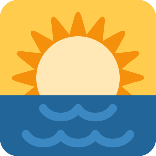 Point out that you want to change the bottomGo to shapes choose squarePosition so that it covers the blue bottom of the imageDemo how to change the color – point out the the colors being used in the project appear in the top color thumbnail groupNext create a beach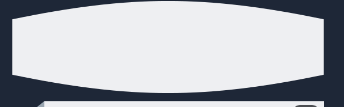 	In shapes look for Once again change the color. This time start with the theme color and customize it using the color sliderLet’s add a beach umbrellaSearch umbrella – choose the red & white one.Show how to resize and color match the sand areaThe background is a little intense, let’s tone it down a bit using the transparency tool. Click on the background to select it. Use the slider to lighten it – this will not be a good idea if you are using colored paper!Ready for textClick on the text tabScroll thru to see if you like a text template. Choose Happy Birthday, Ashley!Change color of text – blue to match the theme colorsChange text to Happy fourth of JulyFine tune position of umbrella and text.Tone down the background by adding another color square	Demo how to position items forward and backward. LayeringFinish up typing deetsShow how to downloadMove onto a garage sale ad to show how to drop in gifs on a Facebook post.